				                                    FIRMA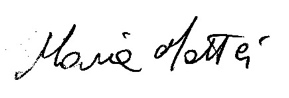 	Autorizzo il trattamento dei miei dati personali ad esclusivi fini interni.									FIRMA curriculum vitae elaborato sulla base del Formato europeo 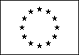 Informazioni personaliNomeMARIA MATTEIIndirizzoOPEN ACADEMY s.a.s di Maria Mattei P.zo  Remedi Via Verdi,16  Carrara  www.openacademy.carrara    piva 01281960458 Camera di Commercio di Carrara  ms-128301Telefono     3383179731FaxE-mail                mariamattei@libero.it    Pec: opencentrecarrara@pec.itNazionalitàITALIANAData di nascita27 DICEMBRE 1961   CASERTA CEEsperienza lavorativa• Date (da – a)Tipo di Azienda o SettoreRuolo/i lavorativo/i svolto/iD DAL 2019 al 2022Open Academy sas di Maria Mattei & C. Languages & Consulting CarraraOpenCentre English language &Cultural Studies Associazione Cult. no profitTraduttore free lanceResponsabile Progettazione, Svolgimento e Docenza dei Corsi di Lingua Inglese e Americana per la certificazione della competenza linguistica secondo il Quadro di Riferimento del consiglio d’europa (CEFR)Responsabile della preparazione dei candidati e della gestione del Centro di Preparazione degli Esami della  Cambridge University                     Responsabile per la gestione degli esami e della preparazione dei candidati agli  Esami del London Trinity College                     Responsabile della preparazione dei candidati all’ esame TOEFL USAOrganizzazione di conferenze e convegni in ambito storico artistico e letterarioCollaborazione traduzioni con Dipartimento Antropologia Brown Uni.Providence RI USA ( ref Prof Lina Fruzzetti)AL 2013 al 2019Open Academy sas di Maria Mattei & C. Languages & Consulting CarraraOpenCentre English language &Cultural Studies Associazione Cult. no profitTraduttore free lanceResponsabile Progettazione, Svolgimento e Docenza dei Corsi di Lingua Inglese e Americana per la certificazione della competenza linguistica secondo il Quadro di Riferimento del consiglio d’europa (CEFR)Responsabile della preparazione dei candidati e della gestione del Centro di Preparazione degli Esami della  Cambridge University                     Responsabile per la gestione degli esami e della preparazione dei candidati agli  Esami del London Trinity College                     Responsabile della preparazione dei candidati all’ esame TOEFL USAOrganizzazione di conferenze e convegni in ambito storico artistico e letterarioTraduzione Volume “Nihil sub Sole Novum” 2015 ed. Digital Print CarraraDal 2009 al 2013• Tipo di azienda o settore1) open centre   english language &cultural studies Carrara.  Centro accreditato London Trinity College Exams N° 41431 2) C.E.D.I.T   Confartigianato     Toscana3)  Minnesota University USA ( ref. Prof.Randy Croce Film Studies Dept.) rcroce@umn.edu4 ) Amministrazione comunale Carrara• Ruolo/i lavorativo/i svolto/i1)Docente di Lingua Inglese e americana quale libero professionista, Organizzazione Corsi e preparazione dei candidati agli  Esami London Trinity College,  Cambridge University e TOEFL USA ( Livelli A1/C1 CEFR)2)   Docente   Corsi di Lingua Inglese  e Business english per CEDIT Toscana3)  Traduttore  Inglese Italiano  per Minnesota University, Dept.of Film Studies• Principali mansioni e responsabilità4)consigliere comunale – Amministrazione Comunale di Carrara sino al 2102• Date (da – a)DAL 2007 AL 2009• Tipo di azienda o settore( scuola, azienda privata, libera professione,...)1)Open centre English Language and Cultural studies  P.zzo  Remedi Carrara.     Dal  2009 Centro Esami Trinity college London2)Brown University Providence R.I. USA  Dept. of anthropology ref: Prof Lina Fruzzetti, ref: lina_fruzzetti@brown.edu3)  Centro formazione Professionale Damia Carrara4) Amministrazione comunale• Ruolo/i lavorativo/i svolto/i1)Docente di Lingua Inglese e Americana- libero professionistaPreparazione Cambridge University ExaminationsPreparazione Esami  per Trinity College London e Toefl USA2)Traduttrice – Consulente- 2008 Brown Univerisity R.I USA  Dept. of anthropologyLectures  and translations Marzo 2009 Brown university Dept of Anthropology.• Principali mansioni e responsabilitàorganizzazione corsi di lingua per  certificazione  Trinity , Cambridge University e toeflDocenza /Preparazione Esami London Trinity College, Toefl USA e Cambridge UniversityConsulenza, Traduzioni e Lectures per Brown University, Dept of anthropology  Providence RI   USADal 2007 è consigliere comunale  Dal 2009 è Presidente della Commissione Pari Opportunità del Comune di carrara• Date (da – a)  DAL 2004 AL 2007• Tipo di azienda o settore( scuola, azienda privata, libera professione,...)1)Open Centre English Language & Cultural Studies. P.zzo Remedi, Via Verdi 16 Carrara2) Centro Formazione Professionale Interazione Carrara3)Istituto Americano Firenze Via Brunelleschi  4)Editoria • Ruolo/i lavorativo/i svolto/i1)Docente di Lingua Inglese e Americana 2)Docente di Lingua Inglese3)Docente di Lingua Inglese 4)Traduttrice tra le altre per Ed. S. Marco Lucca e Unimedia Carrara• Principali mansioni e responsabilitàOrganizzazione corsi di lingue e docenza. Per Open Centre preparazione esami pubblici certificazione TOEFL USA, London Trinity College , Cambridge Univ.• Date (da – a)DAL 2000 al 2003• Tipo di azienda o settore( scuola, azienda privata, libera professione,...)1) Amministrazione Comunale di Carrara- Ufficio Programmazione e Controllo   2) Editoria3) nello stesso periodo è Consigliere Comunale e Assessore del Comune di Carrara• Ruolo/i lavorativo/i svolto/i1)Responsabile Ufficio Progetti Donna dell’Amministrazione Comunale2)Traduttrice tra gli altri per Edizioni Alinea Firenze • Principali mansioni e responsabilità Progettazione e controllo della realizzazione di programmi inerenti le politiche femminili del Comune di Carrara . Attività di traduzione dall’ Inglese all’ Italiano e dall’ Italiano all’ Inglese• Date (da – a)Dal 1996 al 2000  • Tipo di azienda o settore( scuola, azienda privata, libera professione,...)Centro Territoriale di Educazione Permanente   Scuola Media Dazzi  Bonascola CarraraTraduttrice Free LanceCoop Toscana LazioAmministrazione Comunale di Carrara• Ruolo/i lavorativo/i svolto/i          Principali mansioni e    responsabilità1)docente di lingua Inglese. Corsi di Lingua Inglese per Adulti2)traduttrice tra gli altri Soc.Grecale SP3)docente di lingua Inglese in corsi di formazione per soci e dipendenti Coop Toscana Lazio4)Docente del Corso di Women’s studies e Cultura Americana per la UTL Comune di Carrarain questo periodo è, inoltre, Responsabile dell’Ufficio Progetti Donna dell’Amministrazione Comunale Organizzazione e realizzazione dei corsi di Lingua Inglese e del corso di Women’s studies e cultura AmericanaResponsabile dei progetti dell’Ufficio Progetti Donna dell’amministrazione comunale in campo culturale e sociale di genere • Date (da – a) DAL  1991 al 1996• Tipo di azienda o settore( scuola, azienda privata, libera professione,...)1)Università del Tempo Libero-   Amministrazione Comunale di Carrara2)Associated Colleges of the Midwest USA 3)Traduzioni4)Amministrazione Comunale di Massa5)Carleton College Mn USA Dept. of English• Ruolo/i lavorativo/i svolto/i1)Docente di Lingua e Cultura Inglese2)Lecturer per gli studenti Americani in Italia – Associated Collages of the Midwest ProgramFirenze   Ref : Professor Chiara Briganti  Dept of English Carleton College Mn USA  chiara4briganti@yahoo.co.uk; chiara.1.briganti@kcl.ac.uk   Chiara Briganti Director Arcadia University in London, King’s College Londra 3)Traduttrice per il Dipartimento di Letteratura Inglese Carleton College MN USA   ref: Prof Chiara Briganti Traduttrice per Testimonianze Quaderni n.358 “Diritti Umani”Summer camp per ragazzi. Scuola elementare Ricortola Massa• Principali mansioni e responsabilitàOrganizzazione e realizzazione corsi di lingua. Organizzazione e realizzazione del Lettorato in lingua Inglese. Organizzazione dei corsi di lingua e attività sociali per ragazzi nel periodo estivo Lavoro di traduzione• Date (da – a)Dal 1989 al 1990• Tipo di azienda o settore( scuola, azienda privata, libera professione,...)Marnavi Soc. Spedizioni Marittime Marina di CarraraDiamant Boart - Abrasivi Carrara• Ruolo/i lavorativo/i svolto/iResponsabile Stand e Interpretariato durante varie edizioni della Internazionale Marmi e Macchine - Marina di Carrara• Principali mansioni e responsabilità Gestione stand e interpretariatoIstruzione e formazione• Date (da – a)2009-2010• Nome e tipo di istituto di istruzione e/o formazioneUNIVERSITY OF OXFORD    UK       Cont.Edu. Dept. Rewley House Wellington Square registry@conted.ox.ac.uk • Titolo di studio e/o qualifica conseguitaCorso in Letteratura Vittoriana: Fiction by Vctorian Women    • Date (da – a)2005• Nome e tipo di istituto di istruzione e/o formazioneThe American Institute of Florence Diploma T.E.F.L - Teaching English as a Foreign Language (Cert. n° 08060)Certificazione per docenti di madrelingua Inglese, o di pari competenza linguistica per l’insegnamento della lingua Inglese come lingua straniera.Corso svolto sotto la supervisione di Birmingham University, Dept. of Educationinfo@cteflflorence.com       ref:  Dr. Fred Birkhimer Course Director• Titolo di studio e/o qualifica conseguita• Date (da – a)2004• Nome e tipo di istituto di istruzione e/o formazioneMilton Keynes Open University - Newcastle upon Tyne UKSocial Sciences Cert. ( Diploma in Scienze Sociali)Ref : alumni@open.ac.uk     Office of Milton Keynes Open University Graduates• Titolo di studio e/o qualifica conseguitaDiploma Universitario in Scienze sociali • Date (da – a)1996Certificazione TOEFL USA• Nome e tipo di istituto di istruzione e/o formazioneCambridge University Local Syndacate C1/C2London Trinity College C1• Titolo di studio e/o qualifica conseguita1994Regione ToscanaDiploma di Operatore Socio Educativo e Culturale• Date (da – a)1993• Nome e tipo di istituto di istruzione e/o formazioneCarleton College   Northfield   Minnesota   USA     1 North College street 55057 Dept. of English    Ref: Prof. Chiara Briganti  chiara.1.briganti@kcl.ac.uk • Titolo di studio e/o qualifica conseguitaCertificate of University Courses Attendance:  Women’s studies                                                                          American Constitutional Law (certificato di frequenza corso universitario in Studi delle Donne e Diritto costituzionale Americano)• Date (da – a)1988• Nome e tipo di istituto di istruzione e/o formazioneFacoltà Preparatoria Università di San Pietroburgo (Leningrado ) Russia• Titolo di studio e/o qualifica conseguitaCertificato Conoscenza elementare Lingua Russa I° anno• Date (da – a)1980• Nome e tipo di istituto di  istruzione e/o formazioneLiceo Scientifico Statale Marconi Carrara• Titolo di studio e/o qualifica conseguitaMaturità ScientificaCapacità e competenze personaliPrima linguaItalianoAltre lingueInglese• Capacità di letturaEccellente• Capacità di scritturaEccellente• Capacità di espressione oraleeccellenteRusso• Capacità di letturaelementare• Capacità di scritturaelementare• Capacità di espressione oraleelementare                        Francese         nozioni di baseCapacità e competenze relazionaliMaturate in situazioni lavorative nelle quali la comunicazione e il lavoro di equipe sono fondamentali.Ottime capacità di relazione e comunicazione acquisite per aver lavorato: quale docente presso organizzazioni private, enti pubblici, centri di formazione, associazioni culturali;come responsabile dei corsi volti all’acquisizione di certificazione riconosciuta della competenza linguistica in Inglese e Americano presso Open Academy sas e Open Centre Carrara; nel campo della Pubblica Amministrazione, presso il Comune di Carrara, in veste di Responsabile dell’ Ufficio Progetti Donna dell’amministrazione comunale, di Consigliere Comunale, di Presidente della  Commissione Consiliare Sociale- Sanità- Lavoro, di Presidente della Commissione Pari Opportunità, di Assessore alle Politiche Sociali – Sanità – Lavoro e Pari Opportunità del comune di Carrara e di Responsabile del Centro Documentazione Handicap e Centro Documentazione delle Donne del Comune di Carrara.Ottime capacità di relazione e scambio interculturale acquisite in qualità di Consigliere fondatore della Consulta per le Migrazioni e la Cooperazione Internazionale del Comune di Carrara; di Docente di Lingua Italiana a cittadini stranieri presso il Centro di Accoglienza del Comune di Pisa e durante i periodi di lavoro svolti in collaborazione con professori e ricercatori del Dipartimento di Antropologia della Brown University, RI USA e Associated Colleges of Midwest/Carleton College Mn. USACapacità e competenze organizzative  Ad es. coordinamento e amministrazione di persone, progetti, ecc.Dal 2010 al 2019: attività di ideazione, organizzazione e coordinamento di eventi culturali, convegni e conferenze con particolare attenzione alla Storia, alla Letteratura e di realizzazione di Scambi culturali con gli USA e l’Inghilterra. Tra i vari convegni: 2012 in collaborazione con Washington Holocaust Memorial Museum “Giorno della Memoria”; 2013 Convegno “Towards Freedom”;  2014 Convegno “Crossings: Ponti Culturali tra Italia e Stati Uniti”; 2018 Convegno Internazionale di Studi su Mary Shelley e il Romanticismo Inglese   Attività di ideazione di progetti per l’amministrazione comunale di Carrara nei settori sociale – culturale – pari opportunità, con particolare attenzione a progetti europei (progetto Daphne e Pic Urban 2) e coordinamento delle iniziative per la realizzazione dei progetti. In particolare, realizzazione del Centro di Documentazione delle Donne del Comune di Carrara e del Centro Documentazione Handicap della stessa amministrazione.2) Organizzazione di attività volte agli scambi  culturali tra Open Centre e importanti Università straniere  :   Università del Vermont –Barre   ref : Prof.Nicole Librandi  ntl3@cornell.edu   ; Brown University Rhode Island Dept of Anthropology ref: Prof Lina Fruzzetti   fruzzetti@brown.edu  ; Wesleyan University Connecticut  ref :Prof Akor Ostor Ostor@wesleyan.edu Capacità e competenze tecniche Con computer, attrezzature specifiche, ecc.Abilità di base uso computerAltre capacità e competenzeCompetenze non precedentemente indicate.gestione attività commerciali    possesso di abilitazione iscrizione REC   Camera di commercio di CarraraUlteriori informazioniMaria Mattei ha pubblicato articoli e saggi sul tema delle migrazioni e dei rapporti tra Italia e Stati Uniti. Tra questi: “Le Americane e Carrara” sulle viaggiatrici e scultrici americane di fine 800. Ed. Numeri Unici, 2017“I Piccirilli Bros. Dalle Apuane a New York”  Aruntica ed.  Online  academia.edu Ha curato le traduzioni dei documentari: “If Stone could Speak”, Vermont pbs Broadcast  e “In my mother’s house” Kanopy Documentary Educational ResourcesHa collaborato con “La Voce di New York” e “Versilia Produce”Allegati